Ct starsInstructions for Registering your child with AAU *Go to   www.aausports.org*Click on   Join AAU > Log In or Create an Account >Get a Membership >New Membership or Manage Membership >  Youth Athlete Membership*What type of membership?	Sport  *Basketball- Boys  OR  Basketball-Girls	Coverage  *Extended (AB)- $16	Term  *Current Membership Year  $16*Are they a member of a Club?	*Yes      Enter Club Code:  WYW9C5  (Find Club) > 2018 CT Stars*Continue entering your child’s information*When you have completed the registration you will be able to print a membership card with your child’s information on it.  This is the card that we need a copy of asap.  You can forward a copy to Pam’s email (gplusk@sbcglobal.net) or print a copy and give it to Pam.                          THIS IS A SAMPLE OF WHAT THE CARD WILL LOOK LIKE.AAU members agree to be bound by the AAU 
Code, including National Policies and sport rules. 
For information check www.aausports.org.  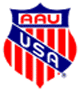 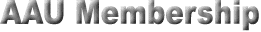 